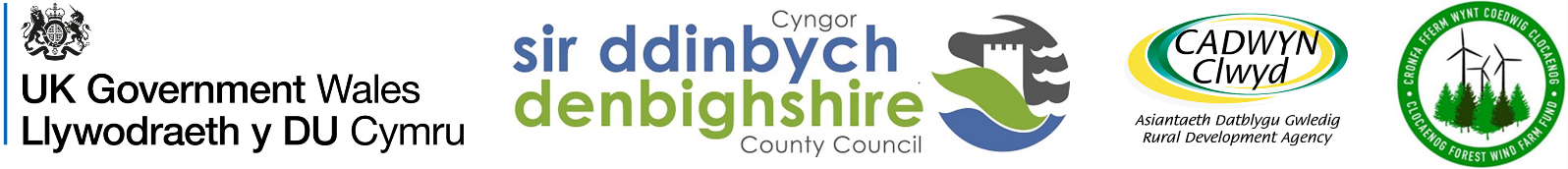 Ffurflen Cynnig Prosiect ar gyfer Arloesi Cymunedol Sir DdinbychProject Proposal Form for Community Innovation DenbighshireAriennir y prosiect hwn gan Lywodraeth y DU trwy Gronfa Adnewyddu Cymunedol y DUThis project is funded by the UK Government through the UK Community Renewal FundENW’R PROSIECT / PROJECT NAMEMANYLION Y GRŴP / GROUP DETAILS3.  LLEOLIAD Y PROSIECT / PROJECT LOCATION4.  MATH PROSIECT / PROJECT TYPE5.  MANYLION Y PROSIECT / DETAILS OF PROJECT6. MANYLION AM Y BARTNERIAETH / PARTNERSHIP DETAILS7. MANYLION AM GOSTAU’R PROSIECT / DETAILS OF PROJECT COSTCostau prosiect yn ôl blwyddyn a chwarter / Project costs by year and quarter  (Rhaid i'r holl gostau gynnwys TAW lle bo hynny'n berthnasol / All costs must include VAT where applicable)Costau prosiect yn dangos cyfraniad Cadwyn Clwyd / Project Costs showing Cadwyn Clwyd contribution (Rhaid i'r holl gostau gynnwys TAW lle bo hynny'n berthnasol / All costs must include VAT where applicable)8. PECYN ARIAN CYFATEBOL / MATCH FUNDING PACKAGE9. CANLYNIADAU’R PROSIECT / OUTCOMES OF THE PROJECT10. DATGANIAD / DECLARATIONWrth lofnodi a chyflwyno'r Ffurflen Cynnig Prosiect hon rydych yn cadarnhau: / In signing and submitting this Project Proposal Form you confirm:Bod gennych yr awdurdod i gyflwyno'r Ffurflen Cynnig Prosiect hon ar ran y grŵp a enwir. That you have the authority to submit this Project Proposal Form on behalf of the named group.Bod y wybodaeth a ddarparwyd yn wir ac yn gywir.That the information provide is true and correct.Na fyddai'r cyllid a ddarparwyd i'r prosiect yn mynd yn groes i reolau a rheoliadau Rheoli Cymhorthdal. That the funding provided to the project would not contravene Subsidy Control rules and regulations.Mae Cadwyn Clwyd yn ymdrin a phreifatrwydd mewn modd difrifol iawn ac yn cydymffurfio â phob agwedd ar fframwaith deddfwriaethol diogelu data'r DU sy'n cynnwys Rheoliad Gwarchod Data Cyffredinol Ewrop (GDPR) a deddfwriaeth y DU ei hun. Gallwch weld ein polisi preifatrwydd yma http://cadwynclwyd.co.uk/wp-content/uploads/Cadwyn-Clwyd-Privacy-Policy.pdf sy'n esbonio sut rydym yn diogelu eich hawliau personol.Cadwyn Clwyd treats data privacy very seriously and complies with all aspects of the UK's data protection legislative framework, which includes the European General Data Protection Regulation (GDPR) and the UK's own legislation.  You can view our privacy policy here http://cadwynclwyd.co.uk/wp-content/uploads/Cadwyn-Clwyd-Privacy-Policy.pdf which explains how we safeguard your personal rights.Enw'r prosiect / Name of project:Enw’r grŵp / Group Name:Enw’r grŵp / Group Type:e.e. grŵp cymunedol / grŵp busnes ac ati.e.g. community group / business group etc.Enw cyswllt / Contact Name:Cyfeiriad / Address:Gan gynnwys Sir a Chod Post /including County and PostcodeRhif Ffôn / Tel. No:E-bost / Email:Cyfryngau cymdeithasol / Social Media:Manylwch ble bydd holl weithgaredd y prosiect yn digwydd /Please detail where all the project activity will take place:Pa Flaenoriaethau Cynllun y bydd y prosiect yn mynd i'r afael â nhw? (Ticiwch un neu fwy o flychau) /Which Scheme Priorities will be addressed by the project? (Please tick one or more boxes)Beth yw'r math o brosiect? (Ticiwch un blwch) /What is the Project Type? (Please tick one box)Dyddiad cychwyn y prosiect / Project Start DateDyddiad gorffen y prosiect / Project End Date:  Beth yw nod y prosiect? / What are the aims of the Project?Disgrifiwch beth fydd y prosiect yn ei wneud. Dylech egluro’r holl gostau sydd yn Adran 7. (Defnyddiwch daflen ar wahân os oes angen) / Please provide a description of what the project will do.  All costs in Section 7 should be explained. (Additional sheets may be added if necessary):Ydy’r prosiect wedi derbyn caniatâd am bopeth sydd ei angen? Are all the required permissions in place?Sut mae'r prosiect yn arloesol?How is the project innovative?Sut mae'r prosiect yn bodloni un neu fwy o flaenoriaethau'r Gronfa Adnewyddu Cymunedol?How does the project meet one or more of the Community Renewal Fund priorities?1)	Buddsoddiad mewn sgiliau / Investment in skills2)	Buddsoddiad i fusnesau lleol / Investment for local businesses3)	Buddsoddi mewn cymunedau a lle / Investment in communities and placeRhowch fanylion am bartneriaid y prosiect ac am eu rhan nhw yn y prosiect / Please provide details of the project’s partners and their involvement with the project:Darparwch fanylion ymgysylltu a chyfranogiad cymunedol yn y prosiect / Please provide details of community engagement and involvement in the project:Nodwch y costau fesul un /Please provide itemised costings2022 ( £ )2022 ( £ )Cyfanswm / Total( £ )Q1Q2CYFANSWM / TOTALNodwch y costau fesul un /Please provide itemised costingsCyfanswm / Total( £ )Cyfanswm / Total( £ )Nodwch y costau fesul un /Please provide itemised costingsCyfanswm Costau / Total CostCyfraniad Cadwyn ContributionCYFANSWM / TOTALFfynhonnell / SourceCyhoeddus neu Preifat / Public or PrivateCanran / Percent (%)Cyfanswm / Total ( £ )Cadwyn Clwyd Arloesi Cymunedol Sir Ddinbych / Community Innovation DenbighshireCyhoeddus / PublicCYFANSWM / TOTAL100Ydy’r arian cyfatebol wedi ei ddiogelu? / Is the match funding secured?Nodwch sawl dangosydd perfformiad fyddwch chi’n ei gyflawni / Please indicate the number of Performance indicators that will be achieved:Rhowch fanylion am ganlyniadau’r prosiect, sut bydd y rhain yn cael eu mesur a’u cofnodi, a sut bydden nhw’n gweithio tuag at gyflawni nod y prosiect /Please detail the outcomes of the project, how they will be measured and recorded, and how they will work towards achieving the aims of the project:Amlinellwch beth fydd y camau nesaf ar gyfer y fenter ar ôl cwblhau’r prosiect hwn /Please outline what the next steps will be for the initiative after the completion of this project:Enw’r grŵp / Group Name:Enw cyswllt / Contact Name:Llofnod / Signature:(Electroneg / Electronic)Dyddiad / Date